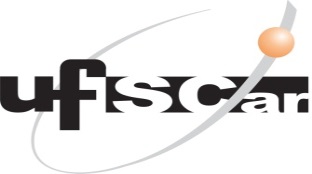 Coordenação do Curso de Bacharelado em Educação FísicaPreencher, carimbar e assinar TRÊS VIAS, cada uma com uma única página e de igual teor.1ª via: Concedente do estágio; 2ª via: COE/Coordenação de Curso; 3ª.via: estagiário.Declaração de Horário de Estágio SupervisionadoNome da disciplina: Estágio Curricular Supervisionado No.                                 Eu,              , aluno(a) do Curso de Bacharelado em Educação Física da UFSCar, venho por meio desta informar o período e horário que estarei cumprindo o Estágio Curricular Supervisionado acima referido junto à CONCEDENTE: (Nome da concedente). Declaro ainda estar ciente que: 1) Devo estar presente na Instituição Concedente nos dias e horários aqui declarados; 2) Meu horário de Estágio deve coincidir com o do Supervisor Local; 3) Nesses dias e horários posso receber a visita do Orientador Acadêmico (docente responsável  pela disciplina) na Instituição Concedente, como parte da avaliação de minha atividade prática; 4) Em caso de qualquer alteração desse horário devo consultar o Orientador Acadêmico e o Supervisor Local sobre a possibilidade de alteração de horário. Caso seja autorizada a alteração, devo entregar a nova Declaração de Horário na Coordenação do Curso de Bacharelado em Educação Física e/ou à Comissão de Orientação de Estágio (COE). 5) A carga horária diária de estágio é, no máximo, de seis horas (6h) e de trinta horas semanais (30h). Período de EstágioData de início:  .      Data de término:  . Horário: Segunda-feira: das      h às      h Terça-feira: 	 das      h às      h Quarta-feira: 	 das      h às      h Quinta-feira: 	 das      h às      hSexta-feira: 	 das      h às      h Sábado: 	 das      h às      hObservações: (registre aqui qualquer interrupção já prevista ou informação adicional sobre o horário)São Carlos/SP,  . _______________________________ 		______________________________Assinatura do Estagiário					Assinatura do Preceptor de EstágioNome por extenso:      CREF:       							E-mail:       							Telefones - Fixo:          Celular:       